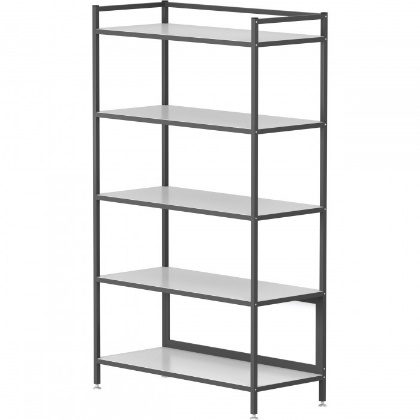 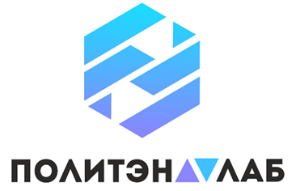 С-120.50.200СтеллажКаркасный стеллаж с полками из стали для организации хранения и оперативного доступа ко всему, что вам необходимо.В стандартном исполнении имеет пять полок. Количество полок может быть изменено исходя из потребностей. Возможно изготовление полок из ЛДСП.Стеллаж может быть изготовлен полностью из нержавеющей стали.5 лет честных гарантийных обязательств.ОписаниеКаркас изготовлен из квадратного стального профиля 25×25 мм с толщиной стенки 1,2 мм.Все металлические поверхности окрашены стойкой эпоксиполиэфирной порошковой краской.Стеллаж располагается на регулируемых по высоте металлических опорах 0-35 мм для компенсации неровности пола. Имеет разборную конструкцию.На вертикальных стойках имеются отверстия для фиксации стеллажа к стене.Полки изготовлены из стали толщиной 1 мм. Под каждой полкой располагаются две продольные балки из квадратного стального профиля 25×25 мм.Внизу закреплена съемная царга жесткости из прямоугольного стального профиля 40×25 мм с толщиной стенки 1,5 мм.Технические характеристикиТехнические характеристикиГабаритные размеры Д×Г×В, мм1200×500×2000